РОССИЙСКАЯ ФЕДЕРАЦИЯг. ИРКУТСКАДМИНИСТРАЦИЯКОМИТЕТ ПО СОЦИАЛЬНОЙ ПОЛИТИКЕ И КУЛЬТУРЕДЕПАРТАМЕНТ ОБРАЗОВАНИЯ(ДО КСПК)Муниципальное бюджетное дошкольное образовательное учреждение города Иркутска  детский сад № 74                                                                       664058,  г Иркутск,  ул. Мамина – Сибиряка,  д. 21                        тел: 36-19-27Утверждаю:Заведующая МБДОУгорода Иркутска детский сад № 74  _ ______Н.А.МакаренкоПлан мероприятийк Всемирному  Дню ребенкав МБДОУ города Иркутска детского сада № 74 с 13 по 17 ноября 2016г.20 ноября 2016г.  состоится Всемирный  День ребенка, установленный решением Правительственной комиссии по вопросам реализации Федерального закона «О бесплатной юридической помощи в Российской Федерации» во исполнение Указа Президента России от 28.12.2012г. № 1688 «О некоторых мерах по реализации государственной политики в сфере защиты детей-сирот и детей, оставшихся без попечения родителей». с 13 по 17 ноября 2016 г. в рамках дня правовой помощи детям в ДОУ запланированы и проведены  мероприятия для воспитанников, родителей и сотрудников, направленные на повышение осведомленности в области защиты прав ребёнка. 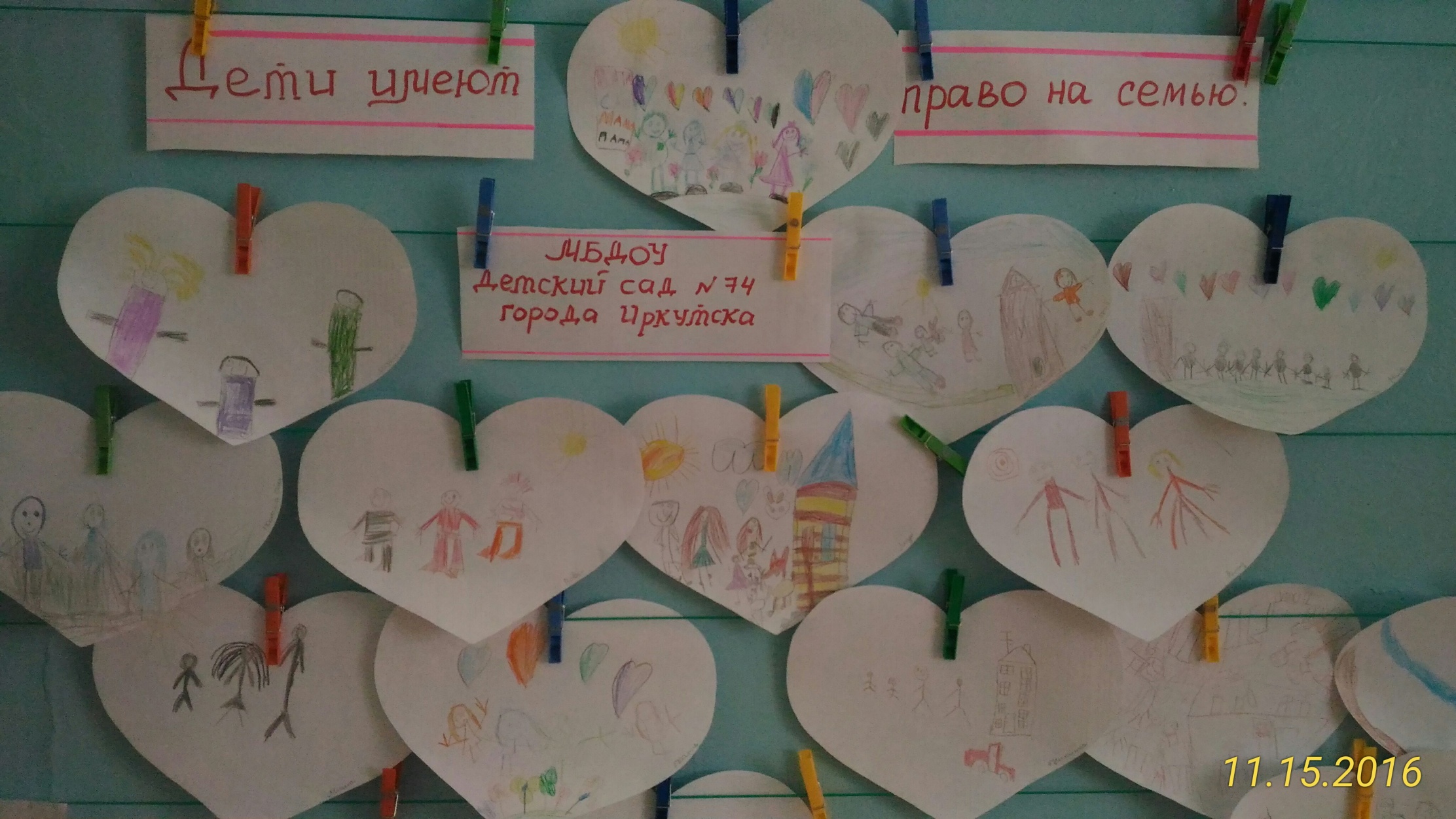 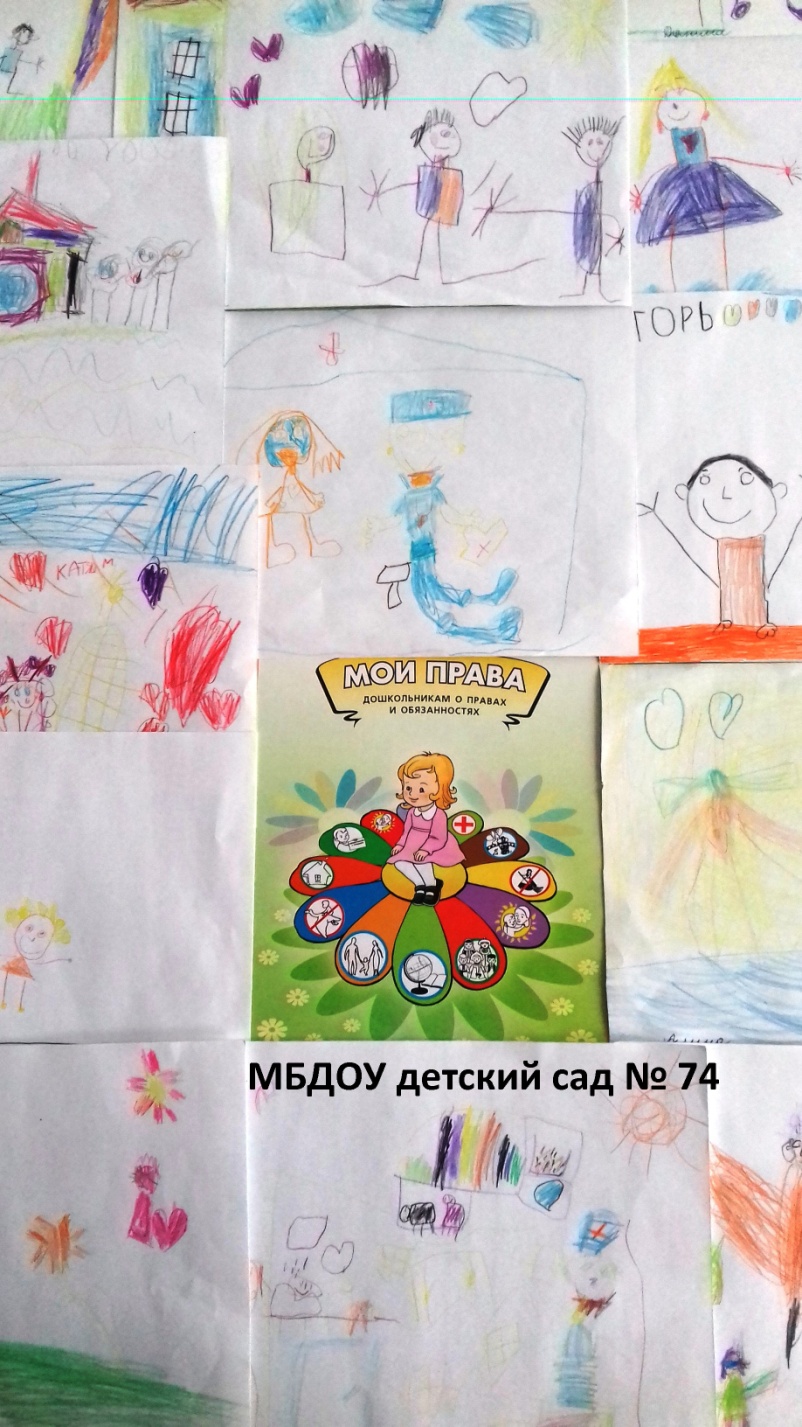 №Наименование, тема мероприятияНаименование, тема мероприятияНаименование, тема мероприятияСроки проведенияОтветственныеС детьмиС родителямис педагогамиСроки проведенияОтветственные1 Цикл занятий по правовому просвещению детей:"Я - человек"«Что такое права человека»«Право ребенка на имя, отчество и фамилию»« Право ребенка жить и воспитываться в семье»«Право ребенка на охрану здоровья»«Права ребенка на образование»«Права и обязанности ребенка»«Право на защиту»«Право на жилье и неприкосновенность жилища»«Право на свободу»Распространение тематических буклетов о правах детей, по пропаганде ответственного родителя, профилактике семейного насилия, жестокого обращения с детьми и др.Выставка литературы по правовому воспитанию дошкольниковВ течение неделивоспитателист. воспитатель2Беседы с детьми:-«Что такое права ребёнка»-«Как дружить без ссоры»-«У каждого есть имя»-«Жизнь дана на добрые дела»НОД "Я - самый, самый!"(право на сохранение своей индивидуальности)Оформление информационного стенда и страницы сайта  по правовому просвещению родителей (нормативно-правовые документы (выписки из Конституции РФ, Конвенции ООН о правах ребенка, Семейного Кодекса РФ, Закона об образовании и др.), указаны контактные телефоны служб по защите прав несовершеннолетнихКонсультация для воспитателей «Правовое воспитание дошкольников»В течение неделиСт. воспитатели, Воспитатели

3Игры и проблемные ситуации для дошкольников:-«Что такое хорошо и что такое плохо»-«Не поделили игрушку»-«Рядом с тобой друг»-«Запрещается – разрешается»-«Мы разные, но у нас равные права»-"Я похож на тебя, но отличаюсь"Оформление группового тематического стенда для родителей «К ребёнку с добром».Координация усилий семьи и ДОУ"15.11.2016ст.воспитатель,воспитатели4Чтение литературных произведений по темеОформление памяток для родителей:«Наказывая, подумай: зачем?»«Искусство быть родителем»«Четыре заповеди мудрого родителя»                    анкета «Стиль педагогического общения»ст.воспитатель, воспитатели5Оформление выставки рисунков:«Я и мои права»Консультирование граждан по вопросам опеки и попечительства, усыновления, детско-родительских отношенийпрезентация для педагогов по правовому воспитанию дошкольниковв течение неделипедагоги ДОУ6Просмотр фильмов и мультфильмов на тему.Проведение родительских собраний и бесед с родителями «О недопустимости жестокого обращения с детьми; Ошибки семейного воспитания и их влияние на формирование у ребенка системы ценностей», «Права и обязанности  детей  и родителей в детско-родительских взаимоотношениях в семье» Памятки для воспитателей-«Признаки жестокого обращения и насилия»-«Защита прав и достоинства ребенка в законодательных актах»воспитателей» в течение неделипедагоги ДОУ